”Jeg kender kun én pligt, og det er den at elske.”10.s.e.trinitatis i Hammel kirkeSalmer: 752,353,14,,325,752v.4,29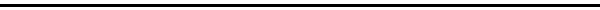 Kære menighedI dag er der to ting i teksterne, der tænder mig. Det ene er det gammeltestamentlige Hør Israel, som er et kald til at være vågen. Et kald til at være til stede for fulde drøn. Det er en af det religiøses fineste opgaver, at vække os. Vække os til at leve med hele vort væsen.”Du skal elske af hele dit hjerte, af hele din sjæl og af hele din styrke.”Der står selvfølgelig du skal elske Gud af hele dit hjerte. Men i alt det, der er levende og skønt, er der et billede af Gud. Lidt af Guds skabervilje er i det altsammen. Jeg tror på Gud er for mig lig med: Jeg tror på livet, jeg tror på at livet er en gave fra Gud, det er Gud der har givet mig både en gave og en opgave. Opgaven er at give mig selv til livet. Jørgen Gustava Brandts salme som vi lige sang er bare så skøn. Den siger det hele så fint. Og derfor har den næsten også fået samme status som Den signede dag og Se nu stiger solen.Tænk, at livetkoster livet!Det er altid samme pris.Kom med glæde!Vær til stede!Tanken spreder øjets dis;rigt og bredt går livet nedi evighed.Den minder meget om Edgar Lee Masters digt:It takes lifeto love life.Det er prisen, dersom livet skal blive levende, at vi giver livet til hinanden, at vi indser, at vi skylder hinanden og Gud livet. Vi skal være til stede med alt, der er os, alt der er i vort hjerte, i vor sjæl og med hele vores styrke. Kom med glæde! Ikke surhed. Vær til stede! Ingen reservation, tak. Leve livet!Ført af livet,som er ét i sjæl og krop,må vi sanse,må vi danseglædens ord i spring og hop.Takke Gud med lovsangs lydi salig fryd –Det er bare så godt skrevet. Den bedste trosbekendelse giver vi til livet, når vi sanser og danser glædens ord.Den franske forfatter og filosof Albert Camus sagde det på den her måde: ”Jeg kender kun én pligt, og det er den at elske.”Hvis vi for alvor bruger hele vort liv, hvert sekund, hver en dag i vort liv med hele vort hjerte, sjæl og sind, så elsker vi. Så elsker vi dagligdagen, så elsker vi regnvejret, så elsker vi opvasken, så elsker vi den elskede, som bliver klangbund for alt det andet i vort liv.”Jeg kender kun én pligt, og det er den at elske.”Opfylder vi den pligt, så opfylder vi hele loven, for alting handler om at være tilstede i kærlighed. Så elsker og ærer vi alle.Og så sørger vi når vi torsdag eftermiddag i denne uge hører om den frygtelige terroraktion på La Rambla i Barcelona. Og alle vore sjæle forenes øjeblikkelig i en bøn for alle de sårede, for de døde, for de pårørende. For glæden. At den ikke må forsvinde helt. Og senere en frygtelig gentagelse i Cambrills syd for Barcelona. Og dagen efter i Aabo i Finland.At udøve sådanne terroraktioner er at forbande Gud, er at slå noget af Gud ihjel. Er at forbande livet. Så må vi sørge af hele vort hjerte, sjæl og styrke. Sørge med en tro på, at Gud og livet vil vinde til sidst. ”Jeg kender kun én pligt, og det er den at elske.” Det er aldrig en pligt til at slå ihjel.Kardinal Omella holder mindegudstjeneste i La Sagrada Familia lige nu for alle ofrene, for familierne og de døde:”Så Herren kan ændre hjerterne på alle disse mennesker, der planlægger det onde. Så de bliver til skabere af fred i stedet for død.” Det var hans program, sagde han. Og føjede til: Ingen kan begå attentater i Guds navn. Gud er livets og kærlighedens Gud i alle religioner.Derfor er det en pligt at se det vidunderlige og det fuldkomne i det liv, som vi har fået i fødselsdagsgave og som vi må elske med alt i os.Benny Andersen digter sådan her om det:”Kun når jeg elsker er hjertet heltSom et nylagt ægSom et titalEn vellykket sæbeboble.”Enhver, der har været i hønsehuset og er kommet ind med et nylagt og stadig lunt æg, ved, hvordan det fuldkomne føles i hånden.Sådan kan vi være, dersom vi lægger surheden, misundelsen, utilfredsheden væk og erstatter det indkrogede og selvcentrerede liv med taknemmelighed, glæde og kærlighed.Benny Andersen fortsætter sin peptalk:”Du er ikke en dråbe i havetDu er et vældigt hav, der trorDet er en af sine dråber.Din rigdom består i at øse den ud.Du har vidst det i lysfyldte stunder.Livet er dig.”Kære menighedDet her kan lyde som en prædiken om letkøbt optimisme. Det er i hvert fald en prædiken om optimisme. Det er nødvendigt som modspil mod den pessimisme, der rammer os med terroren. Skulle der være noget forkert optimisme? Det tror jeg ikke, for ordet betyder simpelthen: det bedste. Altså et lyssyn på livet i stedet for et mørksyn. En forventning om at livet er godt og er det bedste – i stedet for at tro det værste.Som kristne er det vores trosbekendelse at have lyssyn, at tro på det bedste, fordi vi tror på, at Gud har givet os dette liv. Og når nogen så forbander livet med en at slå tretten mennesker ihjel og såre 100 mennesker på den livligste og fineste gågade i Europa, så må være vågne og lade vores sjæl bede og vi i vores eget liv undgå enhver form for terror mod hinanden. Vi skal velsigne hinanden i stedet for at forbande hinanden. I selvretfærdig surhed kan vi sagtens finde på at forbande hinanden og tænke dårligt om hinanden. Så er vi på terrorens banehalvdel.Din rigdom består i at øse den ud.Du har vidst det i lysfyldte stunder.Det er bare så sandt. Den dag, hvor vi for alvor giver noget af os selv, og ikke bare holder igen på vores selskabelige måde, oplever vi, at det at leve er at give. Så er stunden lysfyldt.Jamen, kan vi bare sige, at det at være kristen, det er det samme som at være optimist. Jo, det er at være fyldt at lyssyn. Jo, det er det, vi døber vores børn til. De aldrig skal tynges ned af mørksyn og pessimisme. Det at være kristen er sikkert så meget andet. Men for mig er det i hvert fald også, at vi ganske enkelt ikke kan lade være med at fløjte af glæde hele tiden, fordi vi er glade for hver eneste dag, vi får lov til at leve, til at give andre noget og til at fastholde glæden. Og at bede, når vi møder dem, der forbander.Som kristne gentager vi søndag efter søndag trosbekendelsen ord om, at vi tror. Vi tror på, at der findes en Gud. Vi tror, at alt ikke bare er ingenting, men at der er en bestemmelse, at der er forskel på godt og ondt. Og vi tror på, at det gode vil sejre, selvom det kan koste langfredags smerte. Vi tror ganske enkelt på, at livet og kærligheden ikke kan slås ihjel. Vi tror på opstandelsen. Vi tror på, at livet er evigt, fordi det er Guds.Det andet i teksterne til i dag, der tænder mig, er, at livet ikke bare er et krejlermarked. Det er også et bedehus. Altså at verden er et sted, hvor vi er lydhøre for noget større end os selv, for noget større end det, vi kan byde på. At bede er for mig det samme som at elske af et helt hjerte, sjæl og sind. At bede kan være at danse af glæde. At bede kan være at sanse kærligheden til en anden. At bede kan være at synge af hjertens lyst. At bede er at give sig hen og håbe og tro det bedste. At bede kan være at arbejde som en besat for at udfylde sit job her i verden. At bede er - ikke bare at sidde og se alvorlig ud, men at bevæge sig i dette liv med glæde, er at sprudle af livslyst, fordi der er grund til det.At bede har ikke noget med kalkede vægge og triste miner at gøre. At bede er at leve retvendt, at leve med taknemmelighed.Kære menighedVi skal til at gøre vores bedehuse muntre. De skal lyse ikke kun af kalk, men at glæde, af optimisme, af den bedste tro på, at Guds rige er på vej. Vores kirke skal ikke ligne et skattekontor. Her er ikke nogen skyld, der skal afvikles, for Gud anklager ingen. Og Gud ønsker ikke, at vi pranger om skylden i hans bedehus. Her skal vi rammes af bønnens holdning, som er taknemmelighed og medfølelse. Når vi glæder os over livet, beder vi den bedste bøn. Når vi begynder at give af os selv til hinanden og bliver klangbund for hinandens liv, så er vores bøn på vej til at blive hørt. Det handler om at være til stede med alt det, der er os.”Jeg kender kun én pligt, og det er den at elske.”- sagde Albert Camus. Det var lektien til i dag. Amen